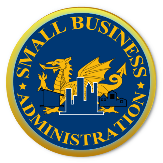 DRACUL SMALL BUSINESS ADMINISTRATION950 FM 1959 RD, Suite 1203, Houston, Texas 77034Thank you for your interest in applying for a Small Business Certification. Please complete all fields below. If the question is non applicable to you, mark the field N/A. Blank fields will not be accepted. Email completed applications to: sba@draculgov.com.Business InformationBusiness Financial InformationList initial items that will be available for purchase, both physically and digitallyApplicant’s Signature: ______________________________	Date:___________________Date of Application:Type of Business:Business Name:Business Address:City, State, Zip:Business Phone:Business Email:Business Website:Expected Income per Month:$Expected Income per Year:$Expected Monthly Expenses$Expected Yearly Expenses:$Business Owner Name 1:Owner 1 Address:Owner 1 Email:Business Owner Name 2:Owner 2 Address:Owner 2 Email:Item$Item$Item$Item$Item$Item$Item$Item$